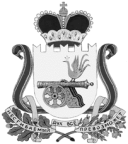 СОВЕТ ДЕПУТАТОВВЯЗЬМА-БРЯНСКОГО СЕЛЬСКОГО ПОСЕЛЕНИЯВЯЗЕМСКОГО РАЙОНА  СМОЛЕНСКОЙ  ОБЛАСТИР Е Ш Е Н И Еот     05.03.2015                                                                                       №    11Об утверждении Положения о порядке предоставления денежной выплаты на осуществление полномочий депутатам Совета депутатов Вязьма-Брянского сельского поселения Вяземского района Смоленской области,осуществляющим свои полномочия на непостоянной основе	В соответствии с Федеральным законом от 6 октября 2003 года № 131-ФЗ «Об общих принципах организации местного самоуправления в Российской Федерации», областным законом от 31 марта 2009 года № 9-з «О гарантиях осуществления полномочий депутата, члена выборного органа местного самоуправления, выборного должностного лица местного самоуправления в Смоленской области», Уставом  Вязьма-Брянского сельского поселения Вяземского района Смоленской области	Совет депутатов Вязьма-Брянского сельского поселения Вяземского района Смоленской области	Р Е Ш И Л:1. Утвердить Положение о порядке предоставления денежной выплаты на осуществление полномочий депутатам Совета депутатов Вязьма-Брянского сельского поселения Вяземского района Смоленской области осуществляющим свои полномочия на непостоянной основе, согласно приложению.2. Признать утратившим силу:2.1. решение  Совета депутатов  Вязьма-Брянского сельского поселения Вяземского района Смоленской области от  28.05.2008 № 21 «Об утверждении Порядка компенсационных выплат депутатам Совета депутатов Вязьма-Брянского сельского поселения Вяземского района Смоленской области, осуществляющим свои полномочия на непостоянной основе» ;2.2. решение  Совета депутатов  Вязьма-Брянского сельского поселения Вяземского района Смоленской области от   02.07.2013 № 20 «О внесении изменений в решение Совета депутатов Вязьма – Брянского сельского поселения Вяземского района Смоленской области  от 28.05.2008 № 21»3. Настоящее решение опубликовать в газете «Вяземский вестник» и разместить на официальном сайте Администрации Вязьма-Брянского сельского поселения Вяземского района Смоленской области в информационно-телекоммуникационной сети «Интернет» (v-bryanskaya.ru).4. Настоящее решение вступает в силу после его официального опубликования и распространяет свое действие на правоотношения, возникшие с 1 января 2015 года.Глава   муниципального   образованияВязьма-Брянского сельского поселенияВяземского района Смоленской области                           Н.А. КарабановскийПОЛОЖЕНИЕо порядке предоставления денежной выплаты на осуществление полномочий депутатам Совета депутатов Вязьма-Брянского сельского поселения Вяземского района Смоленской области осуществляющим свои полномочия на непостоянной основе1. Общие положения1.1. Настоящее Положение устанавливает порядок предоставления денежной выплаты на осуществление полномочий депутатам Совета депутатов Вязьма-Брянского сельского поселения Вяземского района Смоленской области осуществляющим свои полномочия на непостоянной основе  (далее – депутаты).1.2. Денежная выплата на осуществление полномочий (далее – денежная выплата) предоставляется депутатам в целях повышения эффективности их работы и работы Совета депутатов Вязьма-Брянского сельского поселения в целом.2. Условия предоставления денежной выплаты, ее размер2.1. Право на денежную выплату имеют депутаты, осуществляющие депутатские полномочия на непостоянной основе, то есть без отрыва от основной работы.2.2. Право на получение денежной выплаты наступает у депутатов со дня избрания и прекращается со дня окончания срока их полномочий.2.3. Денежная выплата выплачивается в качестве компенсации за непосредственное исполнение депутатами своих полномочий, предусмотренных Уставом  Вязьма-Брянского сельского поселения Вяземского района Смоленской области, Регламентом Совета депутатов Вязьма-Брянского сельского поселения Вяземского района Смоленской области, решениями Совета депутатов Вязьма-Брянского сельского поселения Вяземского района Смоленской области, работа в избирательных округах, подготовка заседаний Совета, заседаний постоянных и временных комиссий и участие в их работе, транспортные расходы, расходы на средства связи и т.п.          2.4. Денежная выплата осуществляется депутату ежеквартально с даты начала срока его полномочий.2.5. Размер ежемесячной денежной выплаты  депутату составляет   10% от минимального размера  оплаты труда.                                                            2.6. Списки депутатов, осуществляющих свои полномочия на непостоянной основе, которым предоставляется денежная выплата, утверждаются распоряжением Главы муниципального образования.2.7. Для получения денежной выплаты депутат обязан представить следующие документы: паспорт, ИНН, пенсионное страховое свидетельство.Депутатам не требуется представление документов, подтверждающих произведенные расходы на сумму денежных средств, выделенных ежемесячно на компенсационные выплаты.2.8. Денежная выплата осуществляется посредством выдачи денежных средств через кассу или на основании заявления депутата перечисляется на его банковскую карту.2.9. Предоставление денежной выплаты прекращается в случаях:- прекращения полномочий депутата по основаниям, установленным федеральным законодательством;- личного заявления депутата об отказе от получения денежной выплаты.2.10. Депутат вправе полностью либо частично (на определенный период времени) отказаться от получения денежной выплаты, для чего подает заявление на имя Главы муниципального образования Вязьма-Брянского сельского поселения Вяземского района Смоленской области. 2.11. В случае прекращения полномочий депутата денежная выплата производится в размере, пропорциональном периоду осуществления депутатом своих полномочий, в месяце, в котором были прекращены полномочия депутата. 2.12. Запрещается перераспределение денежных средств, сформировавшихся из невыплаченных денежных выплат на основании личных заявлений депутатов об отказе от получения денежной выплаты, для выплат другим депутатам.3. Финансирование расходов на денежную выплату3.1 Денежная выплата выплачивается за счет средств местного бюджета на соответствующий финансовый год, предусмотренных на обеспечение деятельности  депутатов  Совета депутатов Вязьма-Брянского сельского поселения Вяземского района Смоленской области.Приложение                         к решению Совета депутатов Вязьма-Брянского сельского поселения Вяземского района Смоленской области от 05.03.2015  №  11  «Об утверждении Положения о порядке предоставления денежной выплаты на осуществление полномочий депутатам Совета депутатов Вязьма-Брянского сельского поселения Вяземского района Смоленской области,  осуществляющим свои полномочия на непостоянной основе